Catch up Premium (C-19) Planned expenditure and Impact Statement School Name : Sacred Heart Catholic Primary School  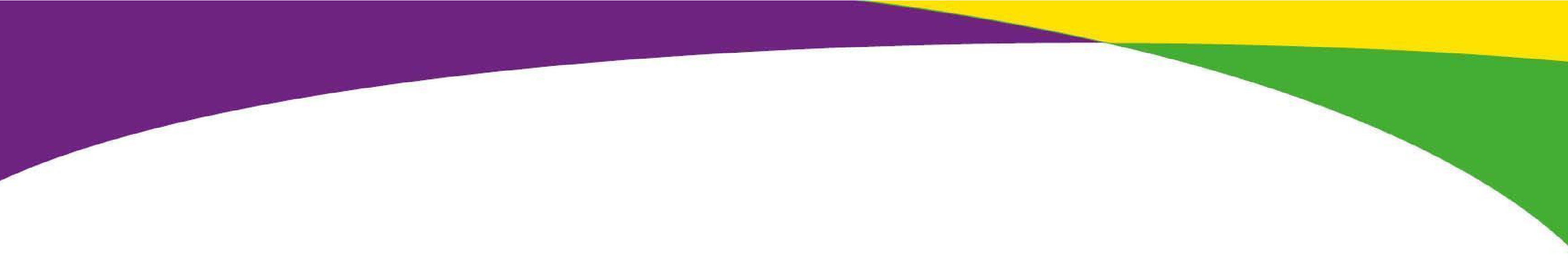 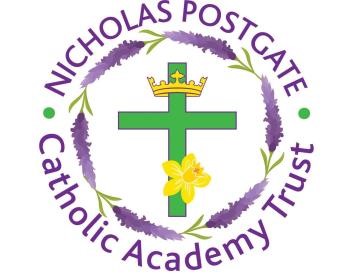 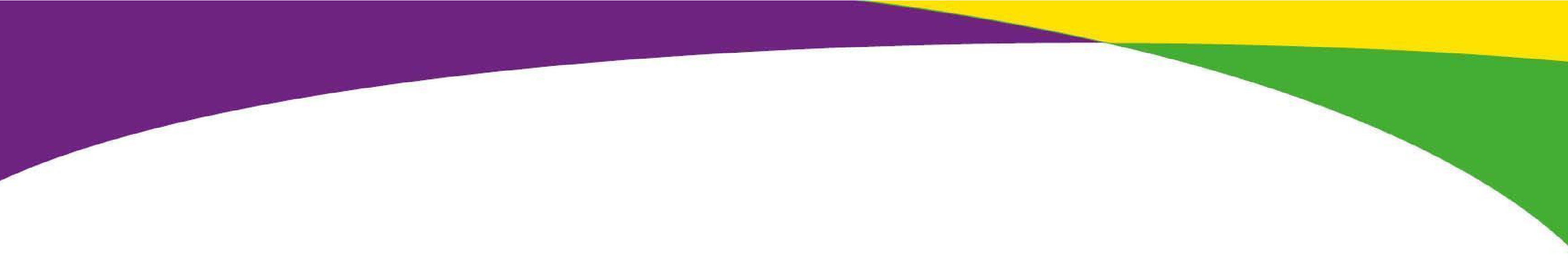 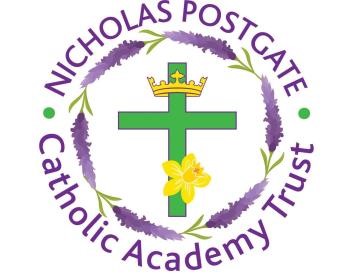 	Total Catch up funding:   	 Spending forecast:   Retain for contingency: Contingency below highlighted in yellow  2020-21 Academic Year 1 Approval  Standards : Yes/No  Please consider the days EAL work as costs are TBC.  If no, please state why………………………………………………………………………………………………………………… Signed :  N Jamalizadeh   Date :  8.10.20                                Finance : Yes/No  If no, please state reasons …………………………………………………………………………………………………….. Signed :  Date :  Action Intended outcome Timescal e Cost Impact    Government guidance states: Where a class, group or a small number of pupils need to self-isolate, or local restrictions require pupils to remain at home, we expect schools to have the capacity to offer immediate remote education. Schools are expected to consider how to continue to improve the quality of their existing curriculum, for example through technology, and have a strong contingency plan in place for remote education provision by the end of September.  Action:  Purchase White Rose Work Booklets to be used alongside maths exercise books.  These books can be taken home in event of home learning being required    Education will continue immediately on line via google classroom and children will have work books at home to complete learning tasks.  Learning at home will be sequential and the curriculum will be continued  End of October 2020  £2,200  (includes money diverted from EMAT team cost)    Government guidance states: Where a class, group or a small number of pupils need to self-isolate, or local restrictions require pupils to remain at home, we expect schools to have the capacity to offer immediate remote education. Schools are expected to consider how to continue to improve the quality of their existing curriculum, for example through technology, and have a strong contingency plan in place for remote education provision by the end of September.  Action:  Purchase CGP GPS books which can be used in English lessons and then be taken home in the event of home learning being required(GPS has been highlighted by staff as an area of weakness in pupils following partial closure of schools)    Education will continue immediately on line via google classroom and children will have work books at home to complete learning tasks.  Learning at home will be sequential and the curriculum will be continued   End of October 2020  £868.50     Pupils to have access to apps for times tables, vocabulary and GPS at an increased rate, to enable them to catch up quickly (apps are part of PIXL resources)and to complete Children quickly catch up in reading age so it is at/above/closer to chronological age (as appropriate to ability) October/ November 2020 £3.500 Accelerated Reader quizzes at a quicker pace so reading ages quickly catch up Children have increased access to apps which enable them to practise times tables, GPS and vocabulary skills EYFS have access to stage appropriate apps which can be used in all areas to promote language development, reading, writing There is  pressure on being able to deliver quality first teaching due to the possibility of  staff isolating , reducing the possibility of pupils making the progress expected.. The school usually relies on adults within the school for short term cover. As ‘bubbles’ are organised, we are unable to do this.. We must do all we can to reduce the risk of children being sent home again due to isolation and also ensure that they always have quality first teaching. Action Supply cover to ensure all children receive quality first teaching.  Quality first teaching continue and supply staff have safeguarding checks through CER.  Pupils continue to have access to the school`s curriculum  Ongoing Autumn and Spring Term  40 days  £6480  Cover to be arranged through CER so a teacher is always available so children have consistency in teaching.  EAL support in school through Middlesbrough EMAT (extending SLA agreement )  Support for EAL pupils is targeted and specialised enabling specific groups of pupils to make progress and close gaps  End of Oct 2020 £1,100 the  Emat team have not been in school due to Tier 4 and national lockdown measures - this money is being used or additional maths booklets Purchase of additional phonic code books to support early readers which can be sent home to enable pupils to catch up Pupils have an increased range of books that closely match phonic ability so that they are able to take home and share books with parents,  promoting  reading ability and love of reading. Early Nov 2020 £280 Purchase of a Handwriting Scheme – Letter JoinsThrough book scrutiny and classroom observation staff has noticed a deterioration in handwriting since children returned to school in September 2020, following the first national lockdown.  In order to address this, and have a whole-school consistent approach, we will use Letter Joins.March 2021£523.20Walk Throughs CPDQuality first teaching always the best way for pupils to make progress.  To support our staff CPD we will purchase Walk Through training in order to improve teaching and learning.March 2021£350 Learning VillageEAL children will not have experienced the exposure to English during lockdown.   The purchase of 4 months` Learning Village will offer pupils the chance to engage with English and learn English vocabulary, phonics, reading and other subjects in order for them to be able to access the curriculum in a shorter time than intervention alone would facilitate.March 2021£360